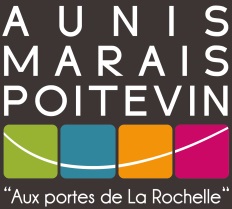 Les éléments à définir au préalable et à garder en tête pendant la rédactionLa rédaction de mon offre Thématique / cible / avantages concurrentiels de ma prestation / objectifs visésMots-clés :Un titre(Eveiller l’attention)60 caractères max. On donne le ton, on intègre une expression cléUne accroche(Susciter l’intérêt, la curiosité)160 caractères max.Reformulation des attentes de la clientèle ciblée. LE développement(Eveiller le désir, donner de la plus-value). On développe les raisons de choisir votre offre plutôt qu’une autre. Le plus expérientiel possible en s’appuyant sur les intérêts de ma cibleUn appel à action(Inciter, faciliter la démarche de l’internaute)De liens précis, des explications claires sur la façon d’accéder à l’offre